Выставка поделок в нашем детском саду.Прекрасное время года – зима! В канун Нового года по традиции в нашем детском саду проходит выставка поделок, где можно увидеть поистине необыкновенные творения. Родители группы «Сказка» приняли активное участие в выставке поделок «Символ года 2021». Для детей и родителей – любителей мастерить, фантазировать, творить своими руками эта выставка была особенно интересна.Ведь нет ничего лучшего, когда родители дома со своими детьми придумывают, стараются и делают поделку. А как горд ребенок, что они вместе с родителями придумали и сделали…А для родителей – это прекрасный повод провести свободное время вместе с детьми и получить от совместного творчества огромное удовольствие.Поделки поражали своей неповторимостью и яркостью. Разнообразен был и материал, который использовали для поделок изобретательные родители.Хочется выразить большую благодарность родителям, которые вместе с нами, стараются привлечь своих детей к творческой деятельности. Надеемся, что наступающий год принесет нам много волшебного и сказочного!Дед Мороз с большим мешкомЕдет в саночках с Бычком,В 21 год везетВстретить Новый год зовет.Положите в доме сено-Однозначно, непременно!И тогда под Новый годВ гости к вам Бычок придет!А когда Бычок поестСтанет добрым он- the best!И поверьте, он тогдаВас уважит, господа!Он притащит за собойВам подарочек любойИ здоровье, и доход,Чтобы был прекрасный год.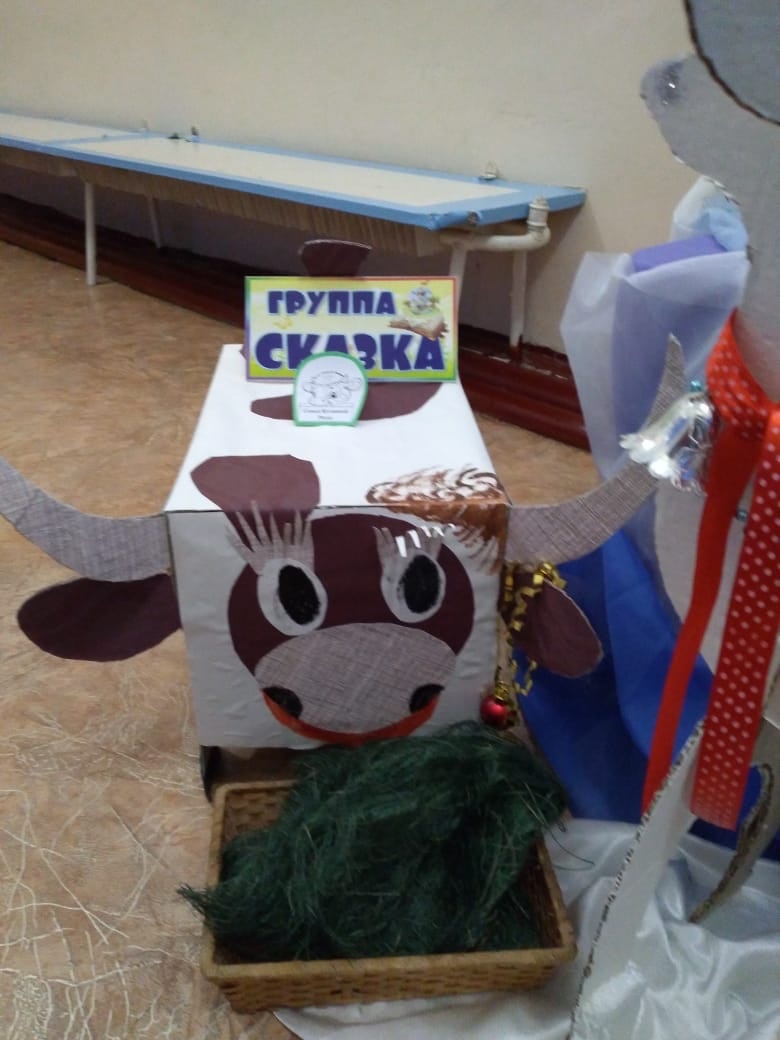 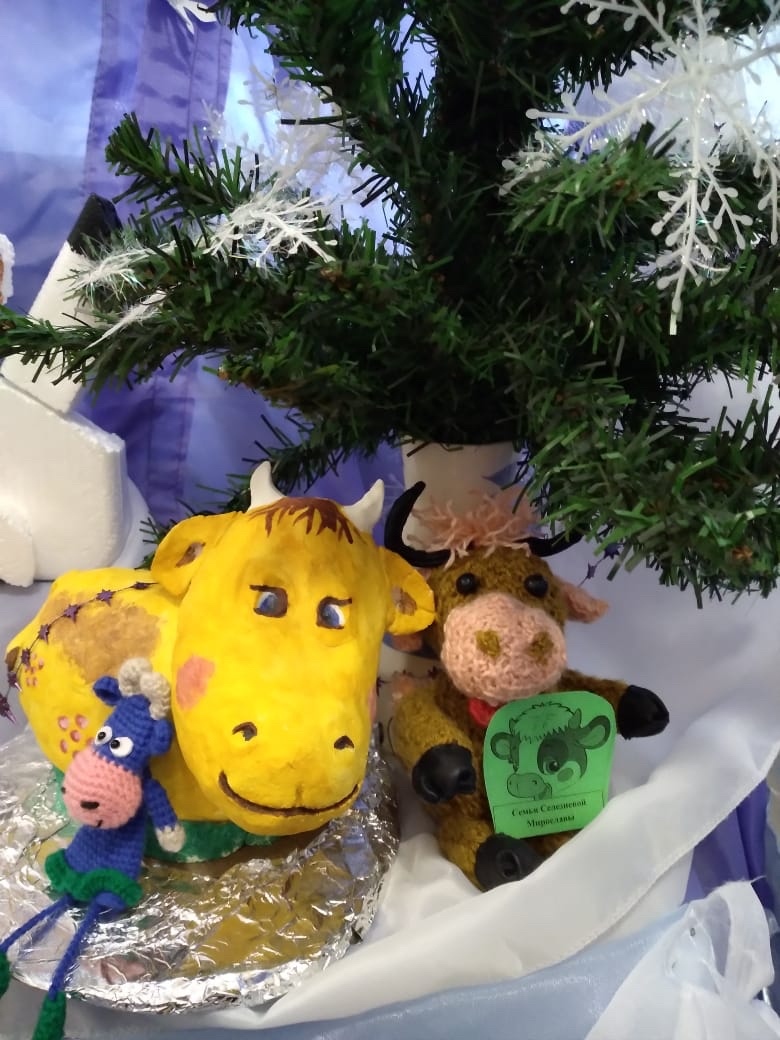 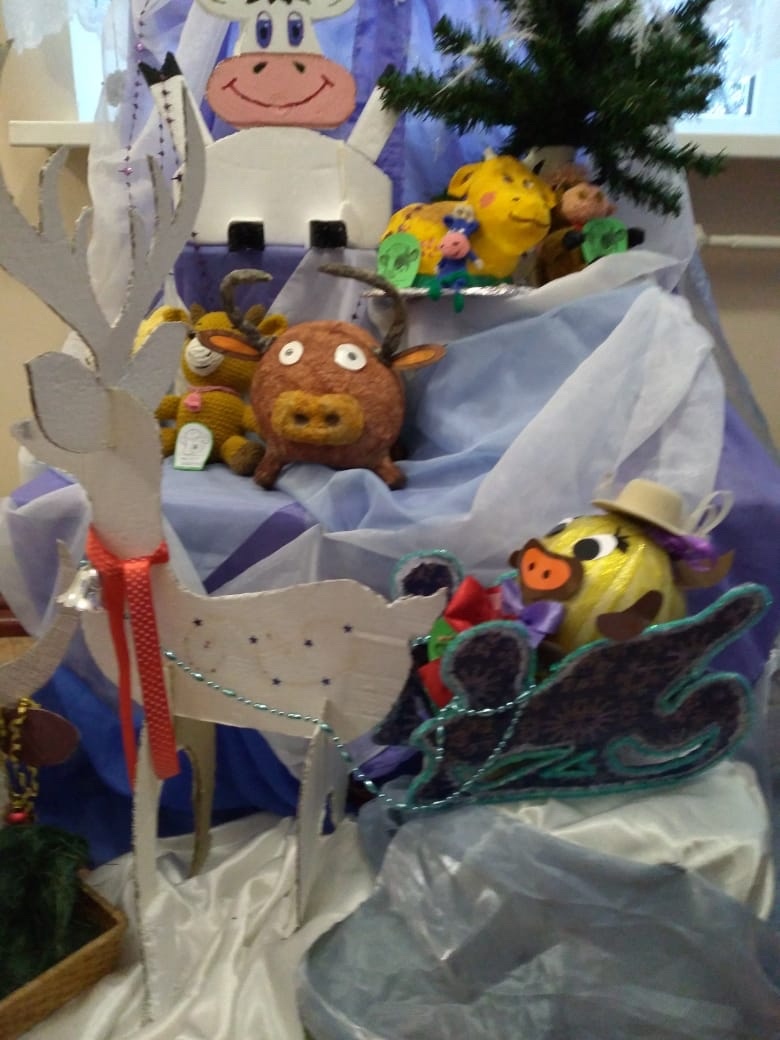 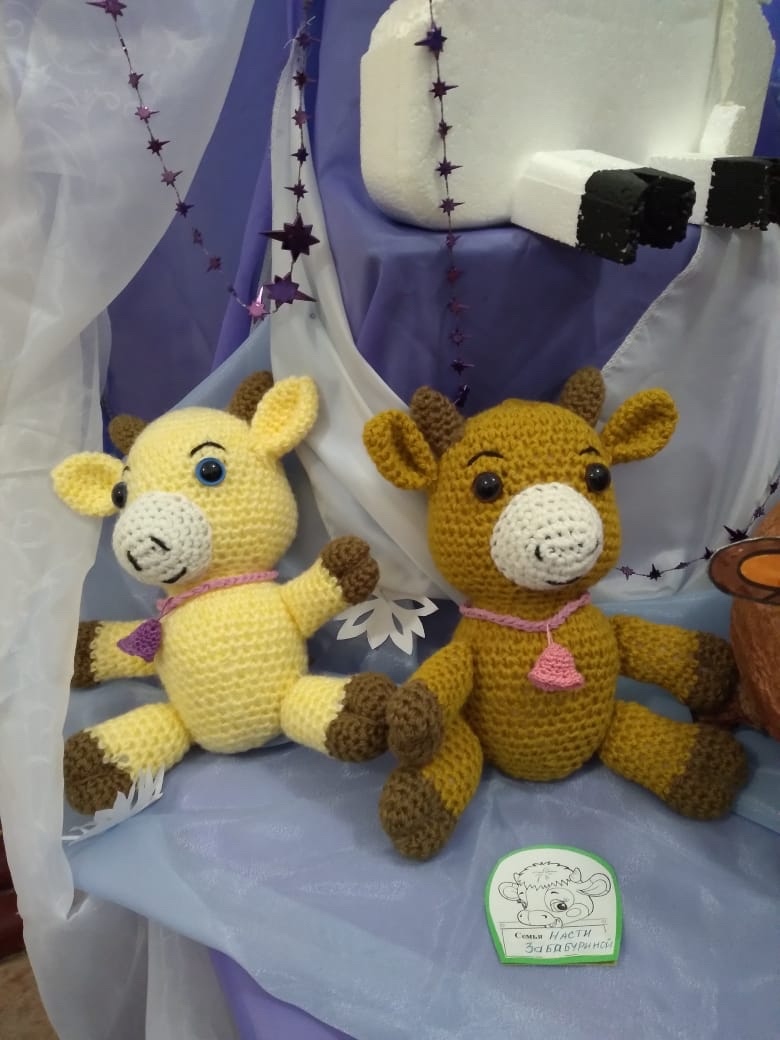 